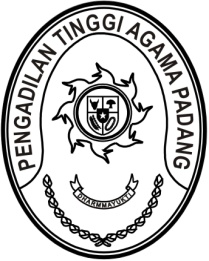 Nomor	:	W3-A/         /HM.01.1/10/2022	4 Oktober 2022Lampiran	:	2 (dua) lampiranPerihal	:	Permohonan Pemberian Dukungan dan Izin 		Pelaksanaan Survei Integritas Hakim Tahun 2022Yth. Hakim Tinggi PTA Padang TerlampirAssalamu’alaikum Wr. WbSehubungan dengan surat Sekretaris Jenderal Komisi Yudisial Republik Indonesia nomor 767/SET/PR.07.01/09/2022 tanggal 23 September 2022 perihal sebagaimana pada pokok surat, Komisi Yudisial dan/atau Fakultas Hukum Universitas Andalas akan melaksanakan survei integritas hakim tahun 2022 yang diikuti antara lain oleh Hakim Tinggi Pengadilan Tinggi Agama Padang (daftar terlampir). Untuk itu diminta kepada Saudara mempersiapkan diri dan mendukung pelaksanaan kegiatan yang dimaksud.Demikian disampaikan untuk dilaksanakan sebagaima mestinya.Ketua,Dr. Drs. H. Pelmizar, M.H.I.NIP. 195611121981031009Tembusan :Sekretaris Jenderal Komisi Yudisial Republik Indonesia;Direktur Jenderal Badan Peradilan Agama Mahkamah Agung RI.LAMPIRAN I SURAT KETUA PENGADILAN TINGGI AGAMA PADANGNOMOR    	: W3-A/            /HM.01.1/10/2022TANGGAL 	: 4 OKTOBER 2022DAFTAR WAWANCARA SURVEI INTEGRITAS HAKIM TAHUN 2022HAKIM TINGGI PENGADILAN TINGGI AGAMA PADANGKetua,Dr. Drs. H. Pelmizar, M.H.I.NIP. 195611121981031009NONAMAJABATANSATUAN KERJA1.Drs. Bahrul Amzah, M.H.HAKIM TINGGIPTA Padang2.Drs. H. Amridal, S.H., M.A.HAKIM TINGGIPTA Padang3.Drs. H. Maharnis, S.H., M.H.HAKIM TINGGIPTA Padang4.Drs. H. Sulem Ahmad, S.H., M.A.HAKIM TINGGIPTA Padang5.Drs. H. Syafri Amrul, M.H.I.HAKIM TINGGIPTA Padang6.Drs. Najamuddin, S.H., M.H.HAKIM TINGGIPTA Padang7.Drs. Nurhafizal, S.H., M.H.HAKIM TINGGIPTA Padang